Сумська міська радаВиконавчий комітетРІШЕННЯРозглянувши рішення Комісії з розгляду питань щодо надання компенсації за знищені та пошкоджені об’єкти нерухомого майна внаслідок бойових дій, терористичних актів, диверсій, спричинених збройною агресією Російської Федерації проти України, від 26.01.2024 № 288, відповідно до частини 7 статті 6 Закону України «Про компенсацію за пошкодження та знищення окремих категорій об’єктів нерухомого майна внаслідок бойових дій, терористичних актів, диверсій, спричинених збройною агресією Російської Федерації проти України, та Державний реєстр майна, пошкодженого та знищеного внаслідок бойових дій, терористичних актів, диверсій, спричинених збройною агресією Російської Федерації проти України», керуючись статтею 40 Закону України «Про місцеве самоврядування в Україні», виконавчий комітет Сумської міської радиВИРІШИВ:1. Затвердити рішення Комісії з розгляду питань щодо надання компенсації за знищені та пошкоджені об’єкти нерухомого майна внаслідок бойових дій, терористичних актів, диверсій, спричинених збройною агресією Російської Федерації проти України, від 26.01.2024 № 288 про відмову ХХХХХХХХХХ у наданні компенсації за знищений об’єкт нерухомого майна (додається).2. Дане рішення набирає чинності з дати його прийняття.Секретар Сумської міської ради                         	  		       Артем КОБЗАРЧайченко  700-630Розіслати: згідно зі списком розсилкиДодатокдо рішення виконавчого комітетуСумської міської радивід 22.02.2024 № 91ЗАТВЕРДЖЕНО Рішення виконавчого комітетуСумської міської радивід 22.02.2024 № 91КОМІСІЯз розгляду питань щодо надання компенсації за знищені та пошкоджені об’єкти нерухомого майна внаслідок бойових дій, терористичних актів, диверсій, спричинених збройною агресією Російської Федерації проти Українидіє відповідно до рішення Виконавчого комітету Сумської міської ради від 19.05.2023 № 210, 211
РІШЕННЯ26.01.2024										№ 288Про відмову ХХХХХХХХХХ у наданні компенсації за знищений об’єкт нерухомого майна за заявою № ЗВ-03.01.2024-74339Дата подання та номер інформаційного повідомлення: 16.05.2022 № 22-05-0000173882-01.Дата подання та номер заяви про надання компенсації за знищений об’єкт нерухомого майна: 03.01.2024 № ЗВ-03.01.2024-74339.Заявник – ХХХХХХХХХХ.Відповідно до підпункту а) пункту 2 частини 4 статті 3 Закону України «Про компенсацію за пошкодження та знищення окремих категорій об’єктів нерухомого майна внаслідок бойових дій, терористичних актів, диверсій, спричинених збройною агресією Російської Федерації проти України, та Державний реєстр майна, пошкодженого та знищеного внаслідок бойових дій, терористичних актів, диверсій, спричинених збройною агресією Російської Федерації проти України», Комісія:ВИРІШИЛА:Відмовити в наданні компенсації за знищений об’єкт нерухомого майна, що розміщується за адресою: ХХХХХХХХХХ, фізичній особі ХХХХХХХХХХ на підставі пункту 2 частини 6 статті 6 Закону України «Про компенсацію за пошкодження та знищення окремих категорій об’єктів нерухомого майна внаслідок бойових дій, терористичних актів, диверсій, спричинених збройною агресією Російської Федерації проти України, та Державний реєстр майна, пошкодженого та знищеного внаслідок бойових дій, терористичних актів, диверсій, спричинених збройною агресією Російської Федерації проти України» у зв’язку з виявленням недостовірних даних, зазначених у заяві про надання компенсації, а саме згідно акта комісійного обстеження об’єкта, пошкодженого внаслідок збройної агресії Російської Федерації, від 21.11.2022 № 714, об’єкт нерухомого майна за вказаною адресою до обстрілів центру с. Битиця був непридатним для використання за цільовим призначенням та не використовувався як житлове приміщення з моменту придбання у 2020 році (протокол засідання від 26.01.2024 № 3).Голова Комісії			___________	А.Г. ЗанченкоСекретар Комісії		___________	Д.А. СабодажВ.о. начальника правового управління			 А.В. Корнієнко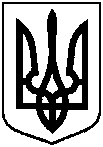 від 22.02.2024 № 91 Про затвердження рішення Комісії з розгляду питань щодо надання компенсації за знищені та пошкоджені об’єкти нерухомого майна внаслідок бойових дій, терористичних актів, диверсій, спричинених збройною агресією Російської Федерації проти України, прийнятого за результатом розгляду заяви ХХХХХХХХХХ № ЗВ-03.01.2024-74339